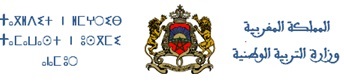 مباراة الدخول إلى المراكز الجهوية لمهن التربية والتكوين دورة  شتنبر2013مواصفات الاختبارات الكتابية     المسلك :       تأهيل أساتذة التعليم الثانوي التأهيلي                            المادة الفلسفة                              المدة: 4  س.                          المعامل: 1             صيغة الموضوع :  اختبار موضوعي يتضمن أسئلة مغلقة وأخرى مفتوحةالمجالات الرئيسية للاختبارالمجالات الفرعية وامتداداتها  وزن المجال المجال الرئيسي الأول :  يتناول هذا المجال اعتمادا على نص فلسفي قضايا عامة مرتبطة بالمؤلف والفيلسوف و النص.صاحب النص والمؤلف والمذهب واللحظة التاريخية50 %المجال الرئيسي الأول :  يتناول هذا المجال اعتمادا على نص فلسفي قضايا عامة مرتبطة بالمؤلف والفيلسوف و النص.1.2.  إشكال النص            50 %المجال الرئيسي الأول :  يتناول هذا المجال اعتمادا على نص فلسفي قضايا عامة مرتبطة بالمؤلف والفيلسوف و النص.3ـ 1 مفاهيم النص وحجاجه.  4ـ 1 امتدادات إشكال النص في العلوم الحقة والعلوم الإنسانية     50 %المجال الرئيسي الثاني:  يتناول هذا المجال :  الكفايات والمهارات الأساسية التي يقوم عليها التفكير الفلسفي بشكل عام.2.1. وضعيات اختبارية حول الأشكلة 50%المجال الرئيسي الثاني:  يتناول هذا المجال :  الكفايات والمهارات الأساسية التي يقوم عليها التفكير الفلسفي بشكل عام.2.2.  وضعيات اختبارية حول المفهمة50%المجال الرئيسي الثاني:  يتناول هذا المجال :  الكفايات والمهارات الأساسية التي يقوم عليها التفكير الفلسفي بشكل عام.2.3.  وضعيات اختبارية حول المحاجة50%